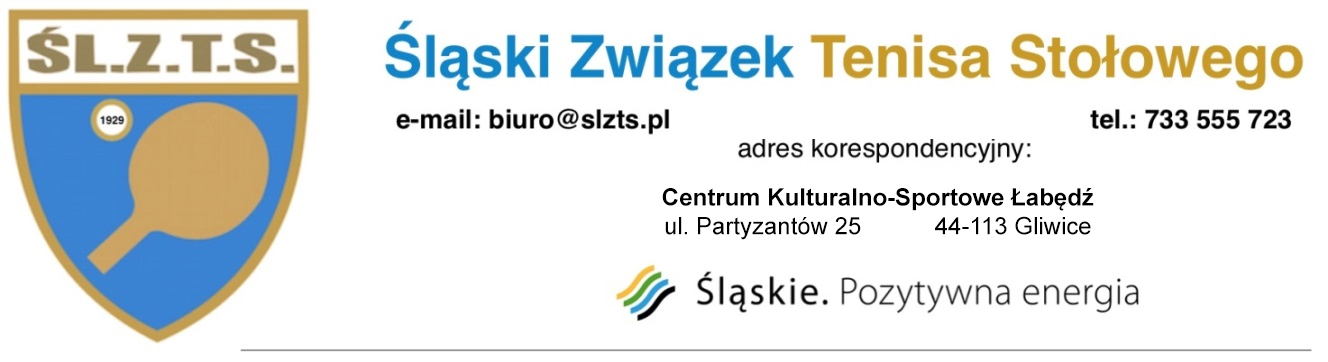 KARTA ZGŁOSZENIOWAChcę otrzymać/ nie potrzebuję faktury za wpisowe	niepotrzebne skreśli- wypełnić obowiązkowo	Kategoria KadetWypełnioną kartę zgłoszeniową wraz z potwierdzeniem dokonania opłaty wpisowego w wysokości 25 zł od osoby należy przesłać w nieprzekraczalnym terminie 
do 29 Września 2022 roku do godz. 24:00 na adres e-mail:wr@slzts.plWpisowe należy wpłacać na konto:Śląski Związek Tenisa Stołowego 44-100 Gliwice, ul. Partyzantów 25Konto: mBank S.A. 07 1140 2004 0000 3102 8104 3235Koniecznie zaznaczyć w tytule przelewu i emaila: „I WTK Kadet + nazwa klubu”Dane do wystawienia faktury:Nazwa podmiotu: ul. kod:                                 miejscowość: NIP: Oświadczam, że wyżej wymienione osoby zgłoszone przeze mnie do turnieju posiadają aktualne badania lekarskie zgodne z obowiązującymi przepisami lub mają powyżej 23 lat (z wyjątkiem członków kadry narodowej) i uczestniczą w zawodach na własne ryzyko i odpowiedzialność oraz posiadają licencje sportowe PZTS na sezon 2022/2023. Jestem świadoma/świadom poniesienia wszelkich konsekwencji składania nieprawdziwych oświadczeń. Oświadczam, że wyżej wymienione osoby zapoznały się z regulaminem zawodów ŚlZTS w sezonie 2022/2023 i zobowiązują się do przestrzegania zasad w nim zawartych.Lp.Nazwisko i imięData urodzeniaKlub SportowyNr licencji PZTS2022/20231.2.3.4.5.6.Osoba dokonująca zgłoszenia:Osoba dokonująca zgłoszenia:Trener (maksymalnie 2 osoby):Trener (maksymalnie 2 osoby):Adres e-mail, nr telefonu:Adres e-mail, nr telefonu: